§1175.  Delivery and preparation obligations; product liability and implied warranty complaintsEvery manufacturer shall specify to the dealer the delivery and preparation obligations of its motor vehicle dealers prior to delivery of new motor vehicles to retail buyers. The delivery and preparation obligations of its motor vehicle dealers and a schedule of the compensation to be paid to its motor vehicle dealers for the work and services they shall be required to perform in connection with such delivery and preparation obligations shall constitute any such dealer's only responsibility for product liability as between such dealer and such manufacturer. The compensation as set forth on said schedule shall be reasonable.  [PL 1975, c. 573 (NEW).]In any action or claim brought against the dealer on a product liability complaint in which it is later determined that the manufacturer is liable, the dealer shall be entitled, from the manufacturer, to receive its reasonable costs and attorney's fees incurred in defending the claim or action.  [PL 1979, c. 498, §2 (NEW).]In any action or claim brought against the dealer on a breach of implied warranty complaint in which it is later determined that the manufacturer is liable, the dealer shall be entitled, from the manufacturer, to receive its reasonable costs and attorney's fees incurred in defending the claim or action.  In any such implied warranty action, a dealer shall have the rights of a buyer under Title 11, section 2‑607, subsection (5).  [PL 1985, c. 221 (NEW).]The court shall consider the dealer's share in the responsibility for the damages in awarding costs and attorney's fees.  [PL 1979, c. 498, §2 (NEW).]SECTION HISTORYPL 1975, c. 573 (NEW). PL 1979, c. 498, §2 (AMD). PL 1985, c. 221 (AMD). The State of Maine claims a copyright in its codified statutes. If you intend to republish this material, we require that you include the following disclaimer in your publication:All copyrights and other rights to statutory text are reserved by the State of Maine. The text included in this publication reflects changes made through the First Regular and First Special Session of the 131st Maine Legislature and is current through November 1, 2023
                    . The text is subject to change without notice. It is a version that has not been officially certified by the Secretary of State. Refer to the Maine Revised Statutes Annotated and supplements for certified text.
                The Office of the Revisor of Statutes also requests that you send us one copy of any statutory publication you may produce. Our goal is not to restrict publishing activity, but to keep track of who is publishing what, to identify any needless duplication and to preserve the State's copyright rights.PLEASE NOTE: The Revisor's Office cannot perform research for or provide legal advice or interpretation of Maine law to the public. If you need legal assistance, please contact a qualified attorney.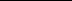 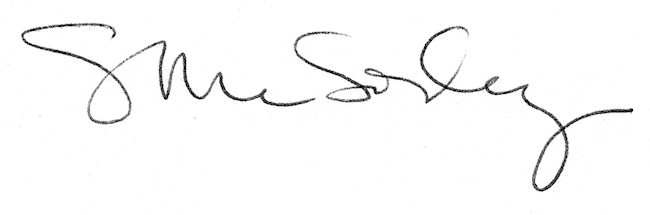 